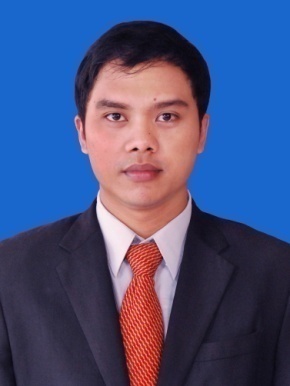 Data Pribadi / Personal DetailsNama / Name	:	PUNGUT DESTA YASA, S.Pd.Alamat / Address	:	Dusun Kaler RT 013/RW 005,		Ds. Lumbung, Kec. Lumbung		Kab. Ciamis, Jawa BaratKode Post / Postal Code	:	46258	Nomor Telepon / Phone	:	085222076758Email 	:	pungutdestayasa@ymail.comJenis Kelamin / Gender 	:	PriaTanggal Kelahiran / Date of Birth	:	Tangerang, 07 Pebruari 1989Status Marital / Marital Status	:	MenikahWarga Negara / Nationality	:	IndonesiaAgama / Religion	:	IslamPendidikan FormalFormal EducationPengalaman KerjaJob ExperienceJun 2009 - Jun 2010Guru di SD Al Hidayah Industri		:  Pendidikan Spesialisasi		:  Pendidikan Bidang pekerjaan	:  Guru SD Jabatan Pegawai	:  (non-manajemen & non-supervisor) Tanggung Jawab	:Seorang guru untuk sponsor didalam kegiatan anak-anak.Seorang guru sebagai pemimpin. yang mempunyai tanggung jawab dan kesempatan dalam banyak situasi untuk membimbing anak kearah membentuk keputusan, menghadapkan anak-anak pada problem, dan pemecahan masalah.Guru sebagai perencana kurikulum.Guru Sebagai penegak kedisiplinan, guru harus menjadi pelopor dalam segala hal, tata tertib dapat berjalan bila guru dapat menjalani lebih dahulu.Guru sebagai penghubung antara sekolah & masyarakat.Guru ialah pembimbing dalam membawa anak didiknya kearah kedewasaan. Sebagai perantara kedalam belajar. Menmpersiapkan anak untuk menjadi warga Negara yang baik. Mencetak kepribadian anak yang harmonis, yang sesuai dengan cita-cita dan dasar Negara kita Pancasila.Menyelenggarakan berbagai kebudayaan terhadap anak didiknya yang berupa kepandaian, kecakapan, dan pengalaman-pengalaman.Pengalaman Yang Diperoleh :Mampu menyusun persiapan mengajar dengan tepat dan cepat.Responsive terhadap masalah-masalah pengajaran.Mudah beradptasi dengan anak-anak.Menguasai baik dari segi pengetahuan, keterampilan maupun sikap yang mampu memotivasi dan menginspirasi Alasan Keluar Dari Pekerjaan :Terlalu jauh dari rumah, gaji tidak sesuai dengan ongkos pulang pergi. Jul 2010 - Nov 2010Teknisi Mesin Linking di PT. Leetex Garment Indonesia Industri			:  Tekstil Garment Spesialisasi			:  Pemeliharaan (Fasilitas & Mesin) Bidang pekerjaan		:  Pemelihara Mesin Jabatan			:  Pegawai (non-manajemen & non-supervisor) Tanggung Jawab		:Melakukan pemeliharaan / servis mesin linking.Melakukan perbaikan mesin linking.Melakukan setting mesin linking.Pengalaman yang Diperoleh :Dapat bekerja disiplin dan cekatan, karena di tuntut untuk bisa menghandle ratusan mesin.Dapat bekerja dibawah tekanan karena sudah terbiasa saat bongkar pasang mesin ketika produksi berubah-rubahMenambah wawasan dan pengetahuan akan industri Tekstil & Garment.Alasan Keluar dari Pekerjaan :Kontrak 5 bulan, dan memilih untuk tidak memperpanjang karena ingin lebih fokus kuliah.Jan 2011 - Mei 2013Guru di SD Negeri Leuweunghapit I Industri		:  Pendidikan Spesialisasi		:  Pendidikan Bidang pekerjaan	:  Guru SD Jabatan		:  Pegawai (non-manajemen & non-supervisor) Tanggung Jawab	:Seorang guru untuk sponsor didalam kegiatan anak-anak.Seorang guru sebagai pemimpin. yang mempunyai tanggung jawab dan kesempatan dalam banyak situasi untuk membimbing anak kearah membentuk keputusan, menghadapkan anak-anak pada problem, dan pemecahan masalah.Guru sebagai perencana kurikulum.Guru Sebagai penegak kedisiplinan, guru harus menjadi pelopor dalam segala hal, tata tertib dapat berjalan bila guru dapat menjalani lebih dahulu.Guru sebagai penghubung antara sekolah & masyarakat.Guru ialah pembimbing dalam membawa anak didiknya kearah kedewasaan. Sebagai perantara kedalam belajar.Mempersiapkan anak untuk menjadi warga Negara yang baik.Mencetak kepribadian anak yang harmonis, yang sesuai dengan cita-cita dan dasar Negara kita Pancasila.Menyelenggarakan berbagai kebudayaan terhadap anak didik yang berupa kepandaian, kecakapan, dan pengalaman-pengalaman.Pengalaman Yang Diperoleh :Mampu menyusun persiapan mengajar dengan tepat dan cepat.Responsive terhadap masalah-masalah pengajaran.Mudah beradptasi dengan anak-anak.Menguasai baik dari segi pengetahuan, keterampilan maupun sikap yang mampu memotivasi dan menginspirasi.Alasan Keluar Dari Pekerjaan :Tidak ada gaji karena status hanya sebagai guru honorer.Mencari peluang dalam meniti jenjang karier secara lebih baik. Jun 2013 - Okt 2014Credit Field Officer di PT. Adira Dinamika Multi Finance Industri		:  Perbankan / Pelayanan Keuangan Spesialisasi		:  Survei Kuantitas Bidang pekerjaan	:  Pensurvei Kuantitas Jabatan		:  Pegawai (non-manajemen & non-supervisor) Tanggung Jawab	:Melakukan survey terhadap calon konsumen.Mengumpulkan data dan dokumen pemohon yang diperlukan dalam proses kredit sesuai dengan prosedur permohonan kredit yang berlaku.Melakukan pengecekan langsung ke lapangan (survey) baik di rumah maupun kantor/tempat usaha serta lingkungan sekitarnya.Mempersiapkan hal-hal yang perlu dilakukan dalam pengecekan dan Pemahaman Kredit kepada calon Konsumen.Menggali informasi sebanyak mungkin mengenai konsumen dengan melakukan wawancara dan membuat Laporan Survey yang Mencakup kriteria 5C (Capital – Capacity – Condition – Character – Collateral) .Menegaskan kembali kepada konsumen tentang kewajiban dan tanggung jawab serta ketentuan dan saksi dalam proses kredit.Memberi pengarahan kepada calon konsumen, pendamping konsumen (suami/isteri), dan atau penjamin untuk menanda tangani Perjanjian Kredit dan dokumen pelengkapnya.Pengalaman Yang Diperoleh :Menambah wawasan dari kalangan masyarakat tentang berbagai aspek kehidupan.Dapat bekerja tepat waktu, karena selalu di kejar waktu dalam bekerja.Kemampuan dan inisiatif yang terbukti dalam bekerja dengan pengawasan yang minimal karena selalu di lapangan.Kemampuan berorganisasi dan keahlian memberikan motivasi.Menambah Pengetahuan akan industri finansial.Alasan Keluar Dari Pekerjaan :Mencari peluang dalam meniti jenjang karier secara lebih baik. Nov 2014 – SekarangStaff Administrasi & Gudang di Warung Nasi AmperaIndustri		:  Makanan & Minuman / Katering / Rumah Makan Spesialisasi		:  Makanan/Minuman/Pelayanan Restoran Bidang pekerjaan	:  Pegawai Restoran Jabatan		:  Pegawai (non-manajemen & non-supervisor) Tanggung Jawab	:Datang lebih awal untuk memeriksa daftar belanja harian, karena bahan-bahan makanan yang akan di masak harus di timbang dan harus sesuai dengan anggaran yang di keluarkan.Menyiapkan bahan-bahan dari gudang yang di perlukan oleh setiap rumah makan dan kelengkapan pendukung warung.Mengecek keluar masuk barang dan mencatat hasilnya, kemudian di salin ke laporan harian.Membuat rincian pengeluaran harian.Membuat daftar permintaan barang untuk stock gudang, keperluan dapur dan kelengkapan pendukung warung.Membuat laporan bulanan mencakup total keluar masuk barang, stock gudang dan total pengeluaran.Pengalaman Yang Diperoleh :Menambah pengetahuan tentang bisnis kuliner, sehingga bisa di terapkan untuk membuat usaha sendiri.Menambah wawasan tentang bahan-bahan pokok makanan serta fluktuasinya di pasaran.Alasan Keluar Dari Pekerjaan :Mencari peluang dalam meniti jenjang karier secara lebih baik. Pengalaman di OrganisasiExperience in OrganizationJan 2008 – Jun 2010Karang Taruna di Desa KertasariJabatan		:  Wakil Ketua di Bidang Kelompok Usaha BersamaTanggung Jawab	:  Merumuskan dan mengusulkan segala peraturan organisasi tentang system dan mekanisme pelaksanaan program kerja Bidang Kelompok Usaha Bersama sesuai dengan visi dan misi organisasi untuk menjadi kebijakan organisasi.Merumuskan dan mengusulkan program kegiatan berikut anggaran kegiatan setiap tahunnya unruk disetujui oleh RPP.Mendata dan menginventarisir aktivitas Kelompok Usaha Bersama yang sudah ada untuk diteliti dan dikaji menjadi bahan pengembangan lebih lanjut.Membuat Kelompok Usaha Bersama dan Koperasi untuk dikembangkan sebagai Wirausaha atau kemndirian Warga Karang Taruna.Membangun hubungan kerjasama kemitraan dengan pihak lain untuk mengembangkan aktivitas Kelompok Usaha Bersama dan Koperasi.Jan 2011 – Jan 2012Badan Eksekutif Mahasiswa di STKIP YASIKA MajalengkaJabatan		:  Bendahara UmumTanggung Jawab	:Bertanggungjawab penuh terhadap alur dan lalu lintas (mekanisme administratif ) keuangan BEM STKIP Yasika Majalengka.Melakukan pengajuan anggaran Kegiatan BEM STKIP Yasika Majalengka ke bagian Kemahasiswaan STKIP Yasika Majalengka.Melakukan pengelolaan (penerimaan dan pemasukan) kas (keuangan) lembaga BEM STKIP Yasika Majalengka.Mencairkan semua dana BEM STKIP Yasika Majalengka yang berasal dari birokrasi.Bertanggungjawab penuh terhadap pemantauan pengelolaan keuangan dari departemen.Melakukan koordinasi pengelolaan keuangan dari departemen.Keahlian Software SkillOffice Software 	: Microsoft Word, Excel, Power PointDemikian CV ini saya buat dengan sebenarnya.			   Cirebon, 13 Oktober 2015			     (PUNGUT DESTA YASA, S.Pd.)TahunNama Sekolah/UniversitasKonsentrasi/Jurusan1995-19991999-20002000-2001SDN 1 Priyangan, SerpongSDN Kertasari,LigungSDN 1 Jatitengah, Jatitujuh-2001-2004SMPN 3 Ligung-2004-2007SMK PGRI CimalakaTeknik Otomotif2008-2013STKIP YASIKA MajalengkaPendidikan Matematika